ЦЕНТРАЛЬНАЯ ИЗБИРАТЕЛЬНАЯ КОМИССИЯРЕСПУБЛИКИ ТАТАРСТАНП О С Т А Н О В Л Е Н И Ег. КазаньО сборе предложений по кандидатурам для дополнительного зачисления в резерв составов участковых избирательных комиссийВ связи с исчерпанием резерва составов участковых избирательных комиссий избирательных участков №№ 105, 1201, 2699, в связи с реализацией пункта 3.1 статьи 22 Федерального закона «Об основных гарантиях избирательных прав и права на участие в референдуме граждан Российской Федерации», руководствуясь пунктом 10 статьи 23 Федерального закона «Об основных гарантиях избирательных прав и права на участие в референдуме граждан Российской Федерации», разделом 2.1 Порядка формирования резерва составов участковых комиссий и назначения нового члена участковой комиссии из резерва составов участковых комиссий, утвержденного постановлением Центральной избирательной комиссии Российской Федерации от 5 декабря 2012 года № 152/1137-6, постановлением Центральной избирательной комиссии Республики Татарстан от 20 апреля 2018 года № 24/177 «О структуре резерва составов участковых избирательных комиссий на территории Республики Татарстан» Центральная избирательная комиссия Республики Татарстан постановляет:1. Провести сбор предложений по кандидатурам для дополнительного зачисления в резерв составов участковых избирательных комиссий избирательных участков №№ 105, 1201, 2699 в период с 28 января 2019 года по 6 февраля 2019 года.2. Утвердить текст информационного сообщения о сборе предложений по кандидатурам для дополнительного зачисления в резерв составов участковых избирательных комиссий. 3. Территориальным избирательным комиссиям Кировского района города Казани, Буинского района, Черемшанского района Республики Татарстан:3.1. Осуществить прием предложений по кандидатурам для дополнительного зачисления в резерв составов участковых избирательных комиссий избирательных участков, указанных в пункте № 1 настоящего постановления в период с 28 января 2019 года по 6 февраля 2019 года.3.2. Направить решения о предложении кандидатур для дополнительного зачисления в резерв составов участковых избирательных комиссий в Центральную избирательную комиссию Республики Татарстан не позднее 11 февраля 2019 года.4. Направить настоящее постановление в территориальные избирательные комиссии Кировского района города Казани, Буинского района, Черемшанского района Республики Татарстан.5. Опубликовать информационное сообщение о сборе предложений по кандидатурам для дополнительного зачисления в резерв составов участковых избирательных комиссий избирательных участков №№ 105, 1201, 2699 в газетах «Республика Татарстан», «Ватаным Татарстан» и разместить на официальном сайте Центральной избирательной комиссии Республики Татарстан в информационно-телекоммуникационной сети «Интернет».6. Контроль за исполнением настоящего постановления возложить на секретаря Центральной избирательной комиссии Республики Татарстан Н.П. Борисову.ИНФОРМАЦИОННОЕ СООБЩЕНИЕО СБОРЕ ПРЕДЛОЖЕНИЙ ПО КАНДИДАТУРАМ ДЛЯДОПОЛНИТЕЛЬНОГО ЗАЧИСЛЕНИЯ В РЕЗЕРВ СОСТАВОВ УЧАСТКОВЫХ ИЗБИРАТЕЛЬНЫХ КОМИССИЙ ИЗБИРАТЕЛЬНЫХ УЧАСТКОВ № 105 ОБРАЗОВАННОГО НА ТЕРРИТОРИИ КИРОВСКОГО РАЙОНА ГОРОДА КАЗАНИ РЕСПУБЛИКИ ТАТАРСТАН, № 1201, ОБРАЗОВАННОГО НА ТЕРРИТОРИИ БУИНСКОГО РАЙОНА РЕСПУБЛИКИ ТАТАРСТАН, № 2699 ОБРАЗОВАННОГО НА ТЕРРИТОРИИ ЧЕРЕМШАНСКОГО РАЙОНА РЕСПУБЛИКИ ТАТАРСТАНЦентральная избирательная комиссия Республики Татарстан объявляет сбор предложений по кандидатурам для дополнительного зачисления в резерв составов участковых избирательных комиссий избирательных участков № 105, образованного на территории Кировского района города Казани Республики Татарстан, № 1201, образованного на территории Буинского района Республики Татарстан и № 2699, образованного на территории Черемшанского района Республики Татарстан.Прием предложений и необходимых документов осуществляется соответствующими территориальными избирательными комиссиями Кировского района города Казани, Буинского района, Черемшанского района Республики Татарстан в период с с 28 января 2019 года по 6 февраля 2019 года.- в рабочие дни – с 08.00 до 17.00 час. (перерыв на обед – с 13.00 до 14.00)- в выходные дни – с 09.00 до 13.00 час. (без перерыва на обед):В резерв составов участковых избирательных комиссий не зачисляются кандидатуры, не соответствующие требованиям, установленным пунктом 1 статьи 29 Федерального закона, а именно:- лица, не имеющие гражданства Российской Федерации, а также граждане Российской Федерации, имеющие гражданство иностранного государства либо вид на жительство или иной документ, подтверждающий право на постоянное проживание гражданина Российской Федерации на территории иностранного государства;- граждане Российской Федерации, признанные решением суда, вступившим в законную силу, недееспособными, ограниченно дееспособными;- граждане Российской Федерации, не достигшие возраста 18 лет;- депутаты законодательных (представительных) органов государственной власти, органов местного самоуправления;- выборные должностные лица, а также главы местных администраций;- судьи (за исключением судей находящихся в отставке), прокуроры;- лица, выведенные из состава комиссий по решению суда, а также лица, утратившие свои полномочия членов комиссий с правом решающего голоса в результате расформирования комиссии (за исключением лиц, в отношении которых судом было установлено отсутствие вины за допущенные комиссией нарушения), - в течение пяти лет со дня вступления в законную силу соответствующего решения суда;- лица, имеющие неснятую и непогашенную судимость, а также лица, подвергнутые в судебном порядке административному наказанию за нарушение законодательства о выборах и референдумах, - в течение одного года со дня вступления в законную силу решения (постановления) суда о назначении административного наказания.Кандидатуры, в отношении которых отсутствуют документы, необходимые для зачисления в резерв составов участковых избирательных комиссий, в резерв составов участковых избирательных комиссий не зачисляются.Перечень документов, необходимых при внесении предложений по кандидатурам в резерв составов участковых избирательных комиссийДля политических партий, их региональных отделений, иных структурных подразделений:1. Решение полномочного (руководящего или иного) органа политической партии либо регионального отделения, иного структурного подразделения политической партии о внесении предложения о кандидатурах в резерв составов участковых избирательных комиссий, оформленное в соответствии с требованиями устава политической партии.2. Если предложение о кандидатурах вносит региональное отделение, иное структурное подразделение политической партии, а в уставе политической партии не предусмотрена возможность такого внесения, - решение органа политической партии, уполномоченного делегировать региональному отделению, иному структурному подразделению политической партии полномочия по внесению предложений о кандидатурах в резерв составов участковых избирательных комиссий о делегировании указанных полномочий, оформленное в соответствии с требованиями устава.Для иных общественных объединений:1. Нотариально удостоверенная или заверенная уполномоченным на то органом общественного объединения копия действующего устава общественного объединения.2. Решение полномочного (руководящего или иного) органа общественного объединения о внесении предложения о кандидатурах в резерв составов участковых избирательных комиссий, оформленное в соответствии с требованиями устава, либо решение по этому же вопросу полномочного (руководящего или иного) органа регионального отделения, иного структурного подразделения общественного объединения, наделенного в соответствии с уставом общественного объединения правом принимать такое решение от имени общественного объединения.3. Если предложение о кандидатурах вносит региональное отделение, иное структурное подразделение общественного объединения, а в уставе общественного объединения указанный в пункте 2 вопрос не урегулирован, - решение органа общественного объединения, уполномоченного в соответствии с уставом общественного объединения делегировать полномочия по внесению предложений о кандидатурах в резерв составов участковых избирательных комиссий, о делегировании таких полномочий и решение органа, которому делегированы эти полномочия, о внесении предложений в резерв составов участковых избирательных комиссий.Для иных субъектов права внесения кандидатур в резерв составов участковых комиссийРешение представительного органа муниципального образования, протокол собрания избирателей по месту жительства, работы, службы, учебы.Форма протокола собрания избирателей приведена в приложении № 3 к Порядку формирования резерва составов участковых комиссий и назначения нового члена участковой комиссии из резерва составов участковых комиссий, утвержденному постановлением ЦИК России от 5 декабря 2012 № 152/1137-6 (в редакции Постановления ЦИК России от 1 ноября 2017 года № 108/903-7).Кроме того, всеми субъектами права внесения кандидатур должны быть представлены:1. Письменное согласие гражданина Российской Федерации на его назначение членом участковой избирательной комиссии с правом решающего голоса, зачисление в резерв составов участковых комиссий (приложение № 1) к Порядку формирования резерва составов участковых комиссий и назначения нового члена участковой комиссии из резерва составов участковых комиссий, утвержденному постановлением Центральной избирательной комиссии Российской Федерации от 5 декабря 2012 г.№ 152/1137- 6 (в редакции Постановления ЦИК России от 1 ноября 2017 года № 108/903-7). 2. Копия паспорта или документа, заменяющего паспорт гражданина Российской Федерации, содержащего сведения о гражданстве и месте жительства лица, кандидатура которого предложена для зачисления в резерв составов участковых избирательных комиссий.Примечание. Образцы необходимых документов размещены на официальном сайте Центральной избирательной комиссии Республики Татарстан в информационно-телекоммуникационной сети «Интернет» в разделе «Избирательные комиссии» в подразделе «Резерв составов участковых комиссий» «Дополнительное зачисление в резерв составов участковых избирательных комиссий 2019 г.».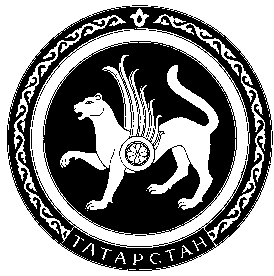 24 января 2019 г.№ 49/350ПредседательЦентральной избирательной комиссииРеспублики ТатарстанМ.Р. ШагиахметовСекретарьЦентральной избирательной комиссииРеспублики ТатарстанН.П.БорисоваПриложение к постановлению Центральной избирательнойкомиссии Республики Татарстан от 24 января 2019 г. № 49/350Наименованиетерриториальнойизбирательнойкомиссии (ТИК)АдрестерриториальнойизбирательнойкомиссииТИК Кировского района г. Казани Республики Татарстан420095, г.Казань, ул. Восстания, д.82, (код 8-843) тел. 557-76-86ТИК Буинского района Республики Татарстан422430, РТ, г.Буинск, ул.Жореса, д.110, литера А (код 8-84374)  тел. 3-56-24ТИК Черемшанского района Республики Татарстан423100, РТ, Черемшанский район, с. Черемшан, ул. Первомайская, д.27 (код 8-84396)тел. 2-53-07Центральная избирательная комиссия Республики Татарстан